ESCUELA NUESTRA SEÑORA DEL VALLE 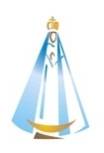 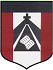 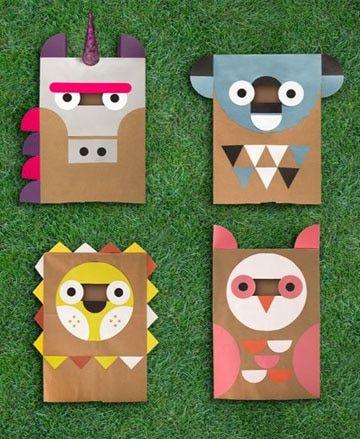 2° GRADOTITERES MANOPLA DE PAPELActividad para 2 clases de 45 minutos 6/05 y 13/05HOLA CHICOS …HOY HACEMOS TITERES!!!MATERIALES: hoja blanca o de color, lápices de colores, fibras, papeles de colores de cualquier tipo,  lanitas, goma eva,  o lo que tengan en casa. 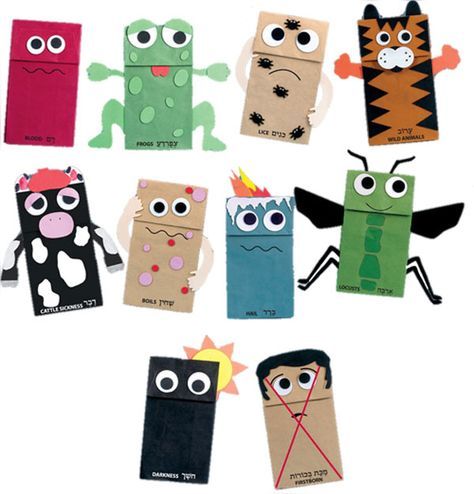 ACTIVIDAD:Los títeres los haremos con hojas de la carpeta de plástica, blanca o de color según el personajes que elijas (hacer como mínimo dos títere), ejemplo del conejo, ver gráfico.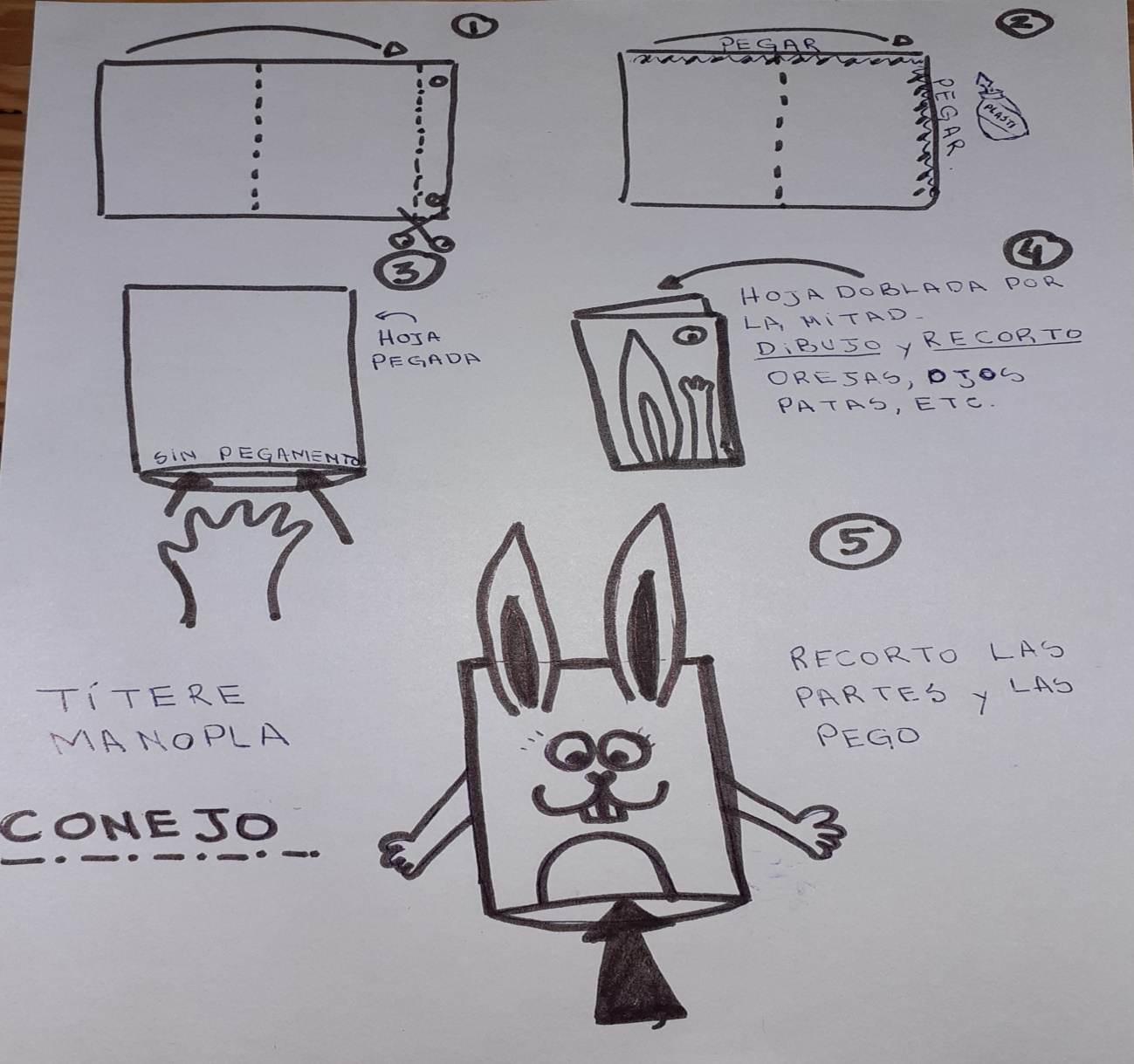 Les podemos hacer muchos detalles, con los materiales que tengas en casa!!! Bueno chicos a divertirse y hacer títeres!!!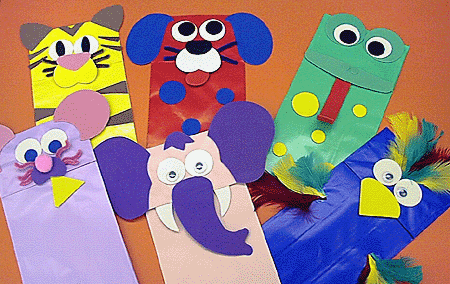 Recordar  enviar foto de los títeres  terminado a: smengo@institutonsvallecba.edu.arLES MANDO MUCHOS CARIÑOS.SEÑO SOLE =)